ПРОЕКТРЕШЕНИЕО внесении изменений в решение Совета депутатов муниципального образования «Муки-Каксинское» от 25 декабря 2018 года № 102 «О бюджете муниципального образования «Муки-Каксинское » на 2019 год и на плановый период 2020 и 2021 годов»Принято Советом депутатовмуниципального образования                                               ноября 2019 года«Муки-Каксинское»В соответствии с пунктом 3 статьи 46 Устава муниципального образования «Муки-Каксинское»,Совет депутатов муниципального образования «Муки-Каксинское» РЕШАЕТ:         1. Внести в решение Совета депутатов муниципального образования «Муки-Каксинское» от 25 декабря 2018 года № 102 «О бюджете муниципального образования «Муки-Каксинское» на 2019 год и на плановый период 2020 и 2021 годов» следующие изменения:1) в  приложение 6:Ведомственная структура расходов бюджета поселения «Муки-Каксинское» Сюмсинского района на 2019 год и плановый период 2020 и 2021 годовтыс.руб.2) в  приложение 7:Предельные ассигнования из бюджета муниципального образования «Муки-Каксинское» Сюмсинского района на 2019 год и плановый период 2020 и 2021 годов по целевым статьям (государственным программам и непрограммным направлениям деятельности), группам (группам и подгруппам) видов расходов классификации расходов бюджетов Российской Федерациитыс.руб.3) в приложение 8:Предельные ассигнования из бюджета муниципального образования «Муки-Каксинское»  Сюмсинского района на 2019 год и плановый период 2020 и 2021 годов по разделам, подразделам, целевым статьям, группам (группам и подгруппам) видов расходов классификации расходов бюджетов Российской Федерациитыс.руб.2. Настоящее решение вступает в силу с момента его принятия и подлежит официальному опубликованию на официальном сайте муниципального образования «Сюмсинский район».Глава муниципального образования«Муки-Каксинское»	                                                                   А.П. Сидоровас. Муки-Какси.11.2019 г.№ Совет депутатовмуниципального образования«Муки-Каксинское»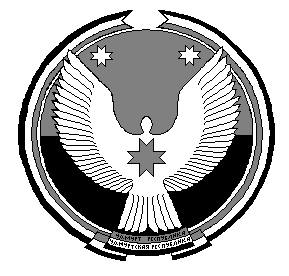 «Муки-Какси» муниципал кылдытэтысьдепутатъёслэн кенешсыНаименованиеГлаваРазделПодразделЦелевая статьяВид расходов2020 годУличное освещение67105039900062300-15,0Прочая закупка товаров, работ и услуг67105039900062300244-15,0Прочие мероприятия по благоустройству67105039900062330-16,0Прочая закупка товаров, работ и услуг67105039900062330244-16,0Поддержка проектов развития общественной инфраструктуры, основанных на местных инициативах "Наша инициатива" Родниковый край - расцветай!67105039900062360+31,0Прочая закупка товаров, работ и услуг67105039900062360244+31,0Наименование расходовЦелевая статьяВид расходов2020 годУличное освещение9900062300-15,0Прочая закупка товаров, работ и услуг9900062300244-15,0Прочие мероприятия по благоустройству9900062330-16,0Прочая закупка товаров, работ и услуг9900062330244-16,0Поддержка проектов развития общественной инфраструктуры, основанных на местных инициативах "Наша инициатива" Родниковый край - расцветай!9900062360+31,0Прочая закупка товаров, работ и услуг9900062360244+31,0Наименование расходовРаздел, подразделЦелевая статьяВид расходов2020 годУличное освещение05039900062300-15,0Прочая закупка товаров, работ и услуг05039900062300244-15,0Прочие мероприятия по благоустройству05039900062330-16,0Прочая закупка товаров, работ и услуг05039900062330244-16,0Поддержка проектов развития общественной инфраструктуры, основанных на местных инициативах "Наша инициатива" Родниковый край - расцветай!05039900062360+31,0Прочая закупка товаров, работ и услуг05039900062360244+31,0